Участие в проектировании и реализации педагогических инициатив по развитию взаимодействия с социальными партнерамиСовместный микропроект с МКУ «ЦДиК», газетой «Сургутские ведомости», пресс-центром МБОУ лицея №3.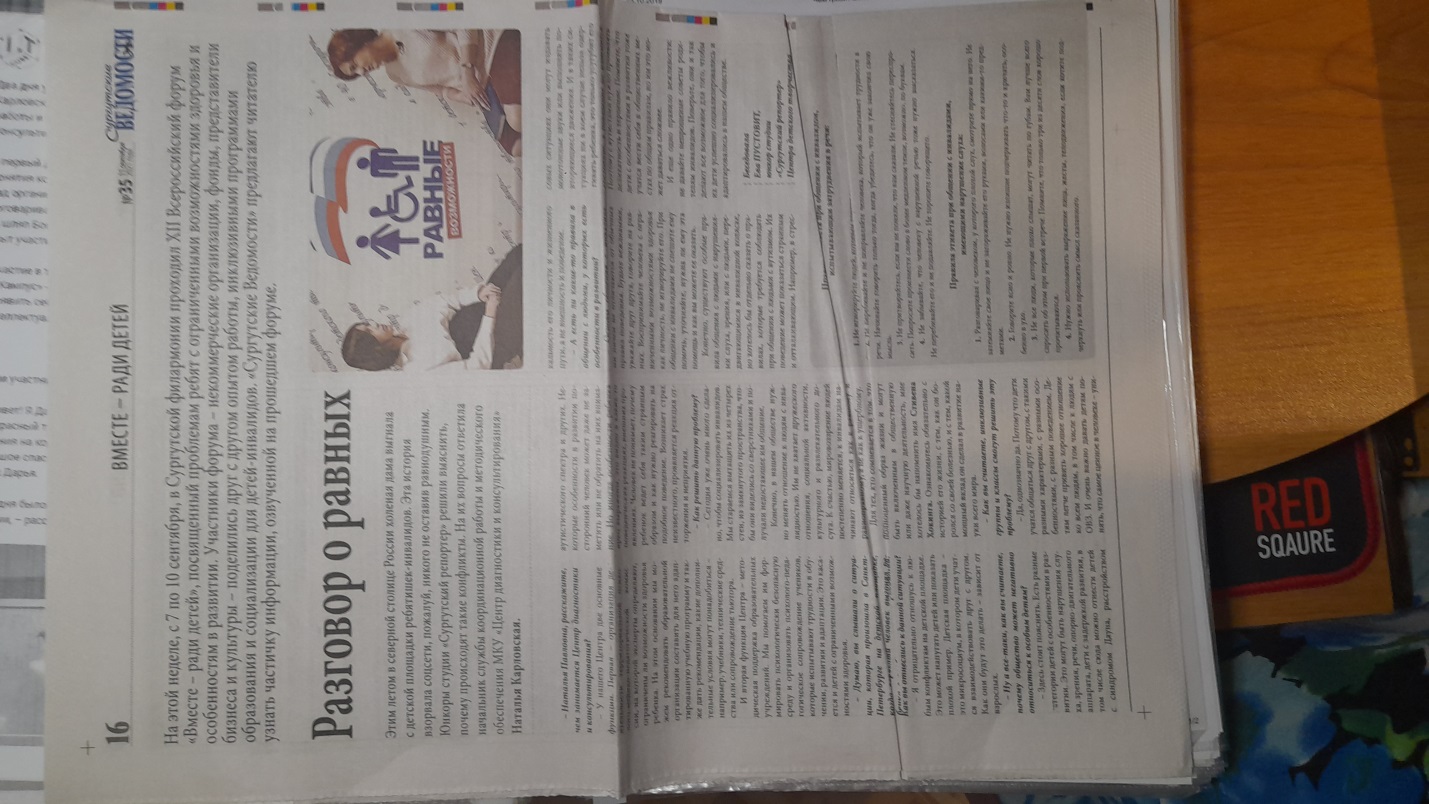 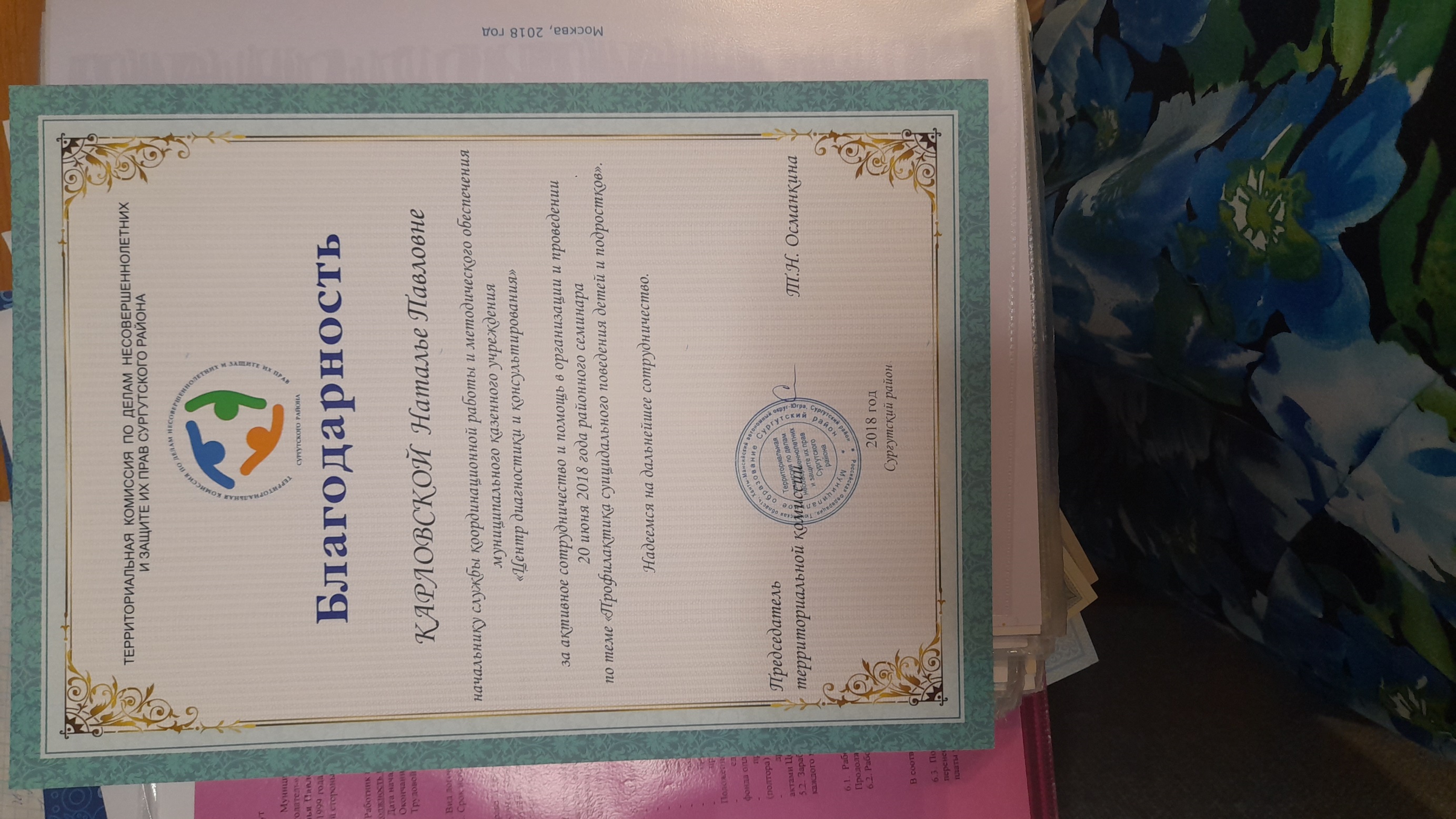 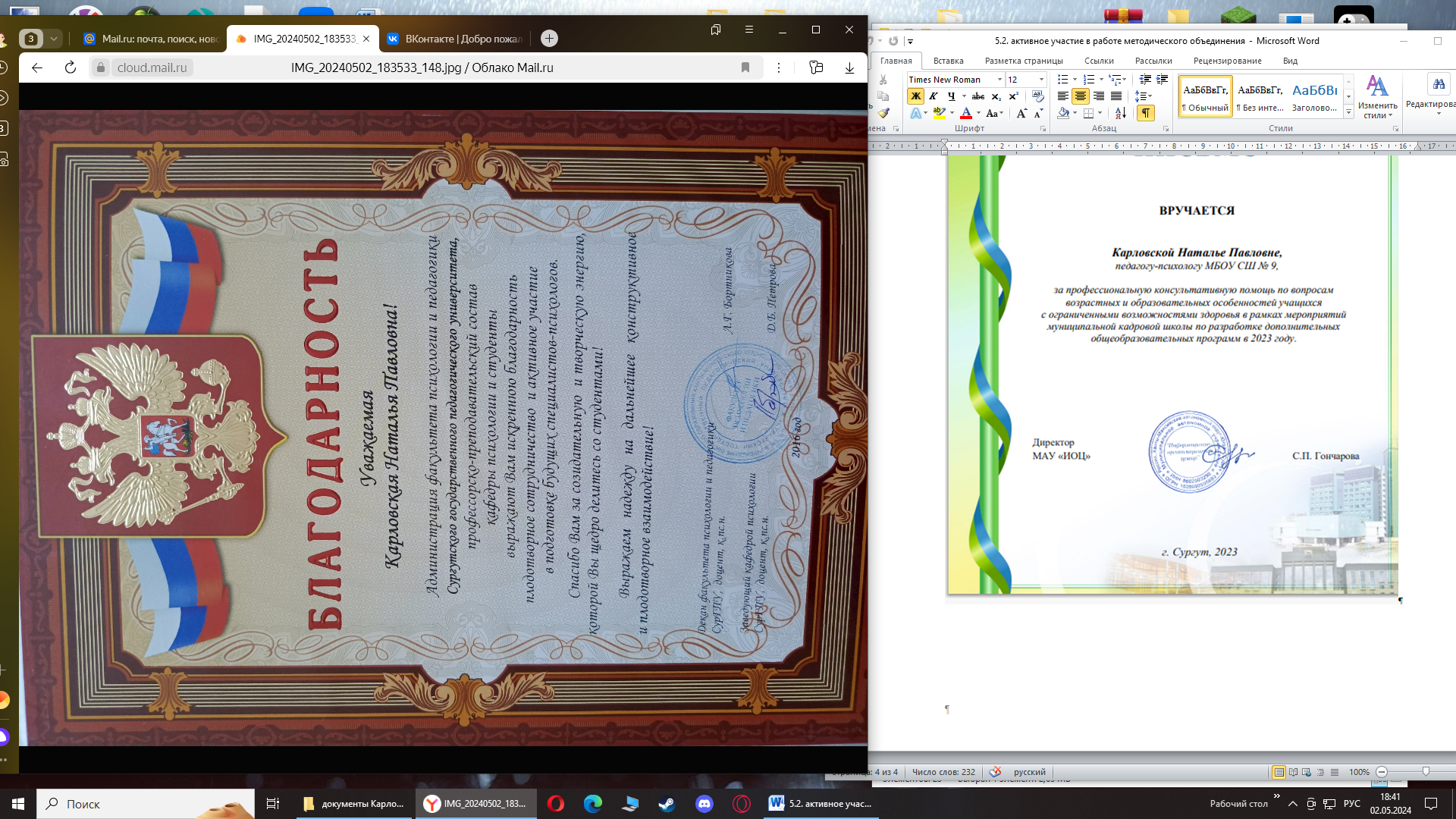 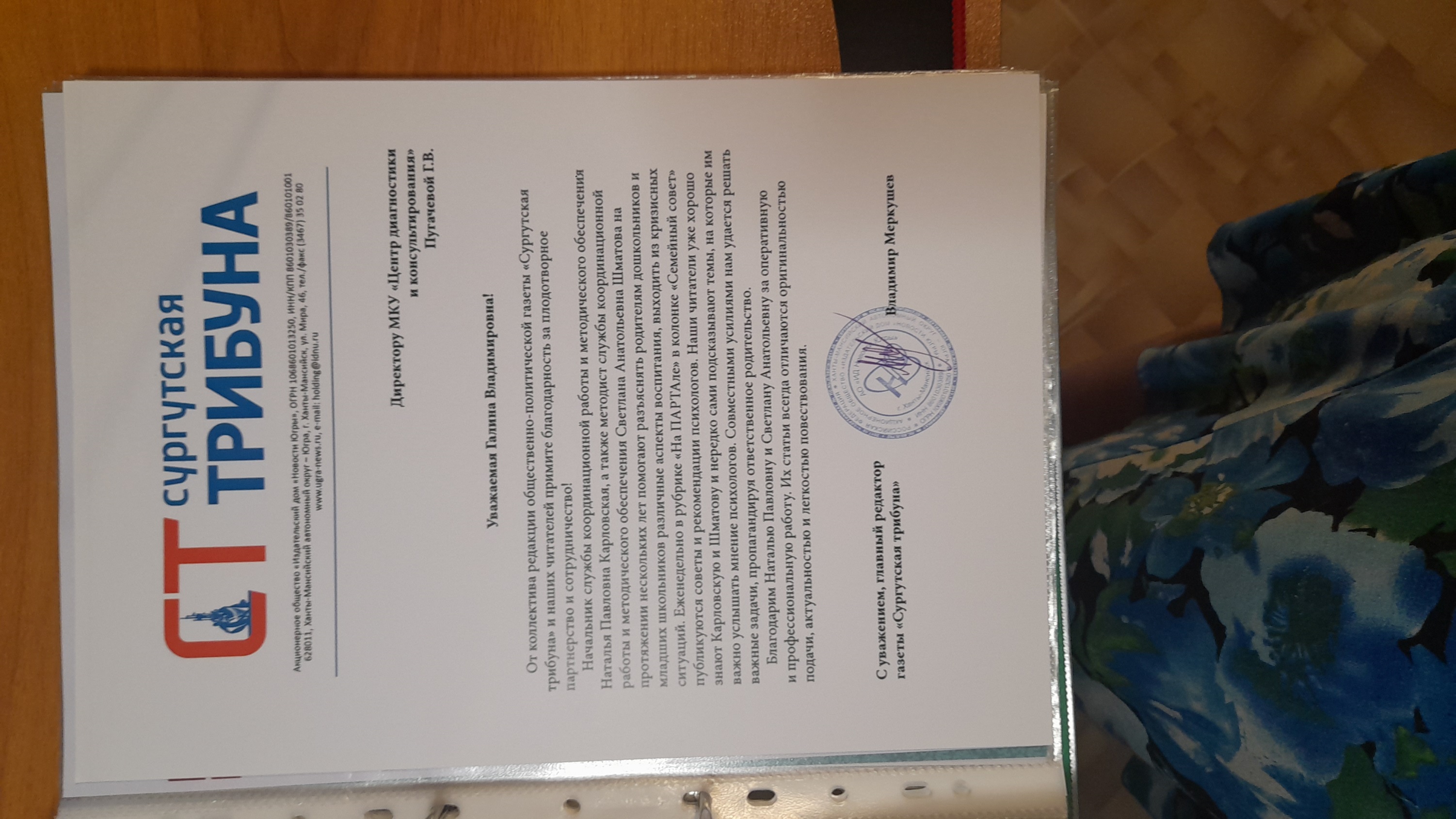 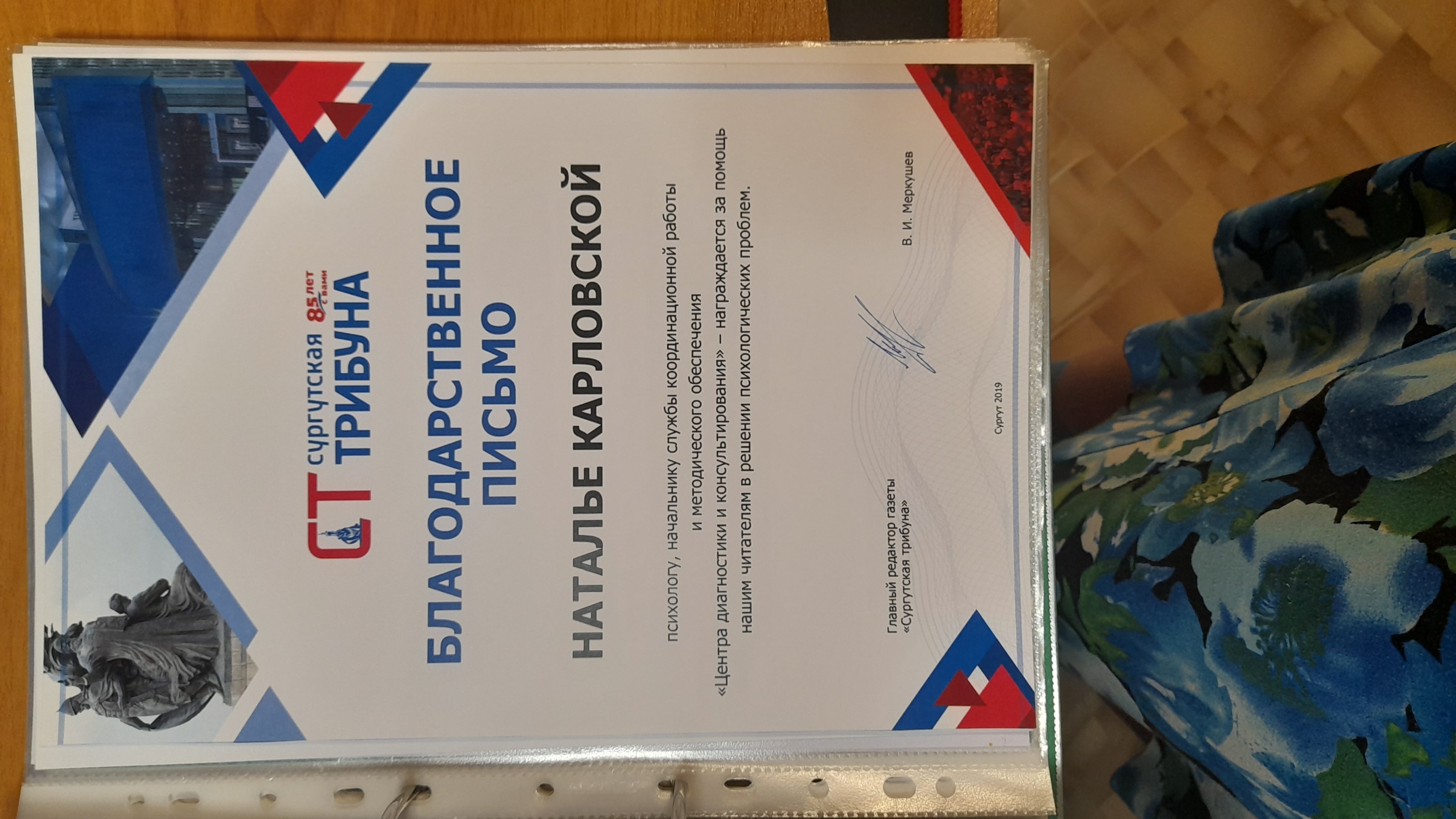 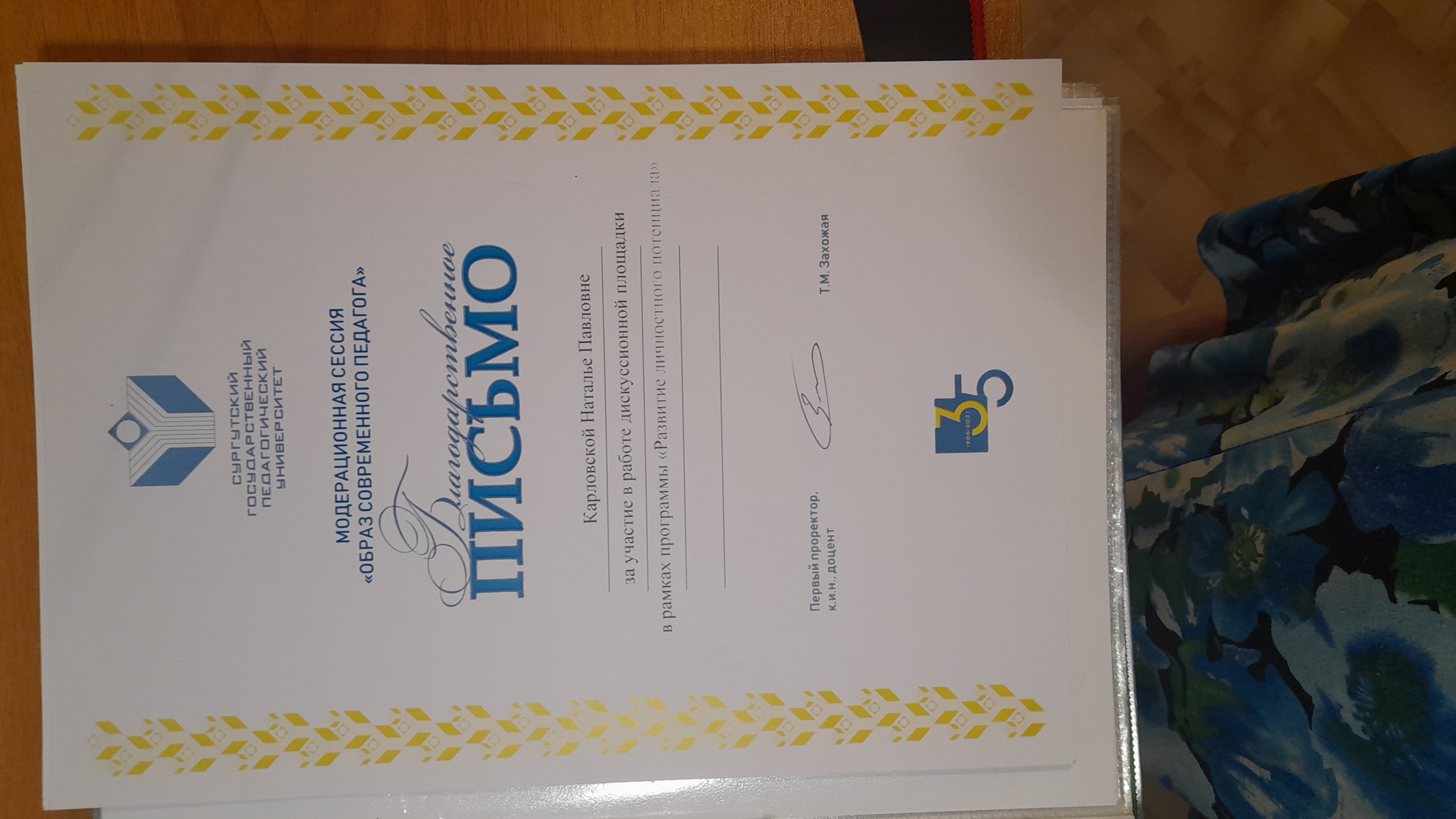 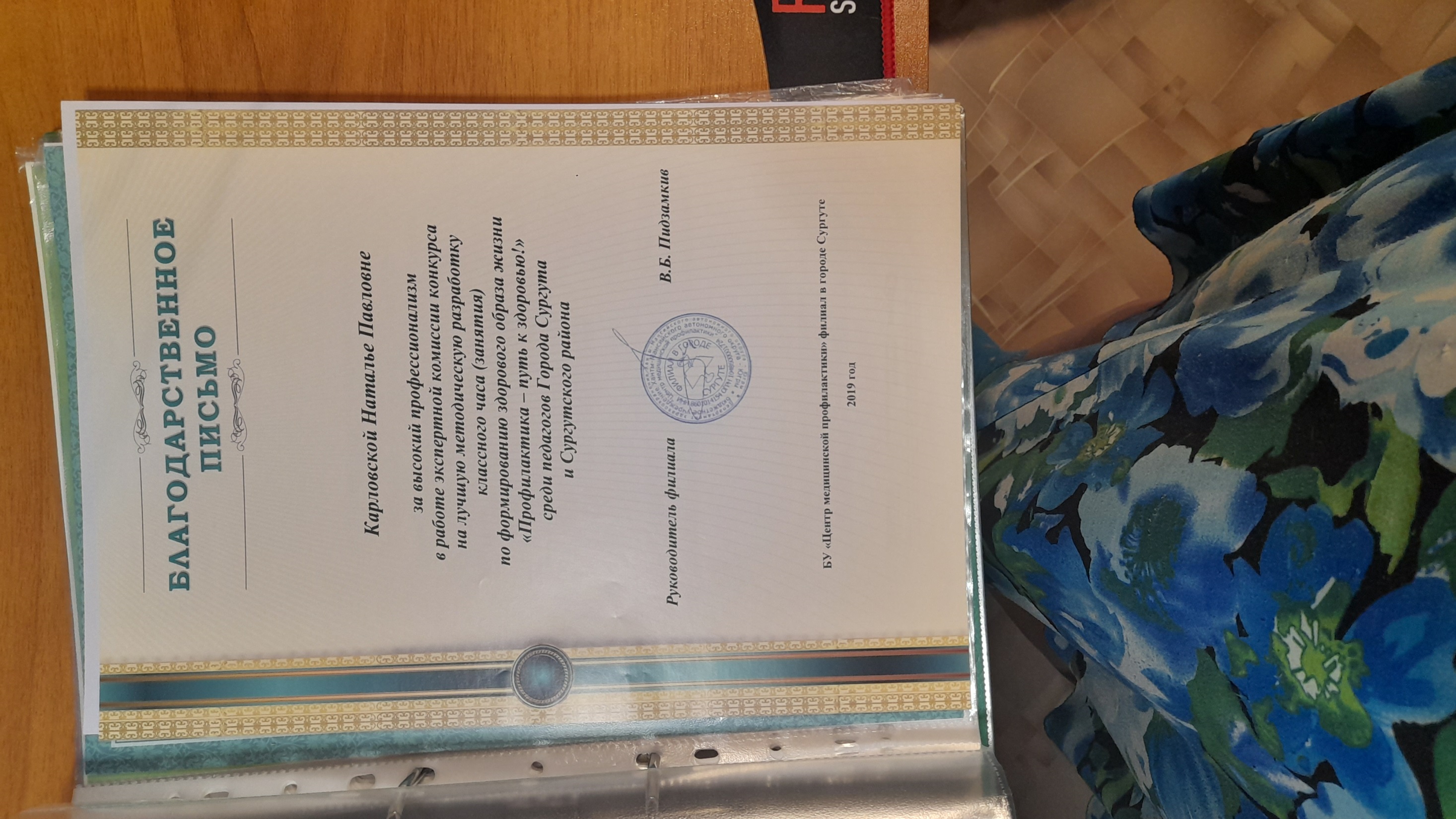 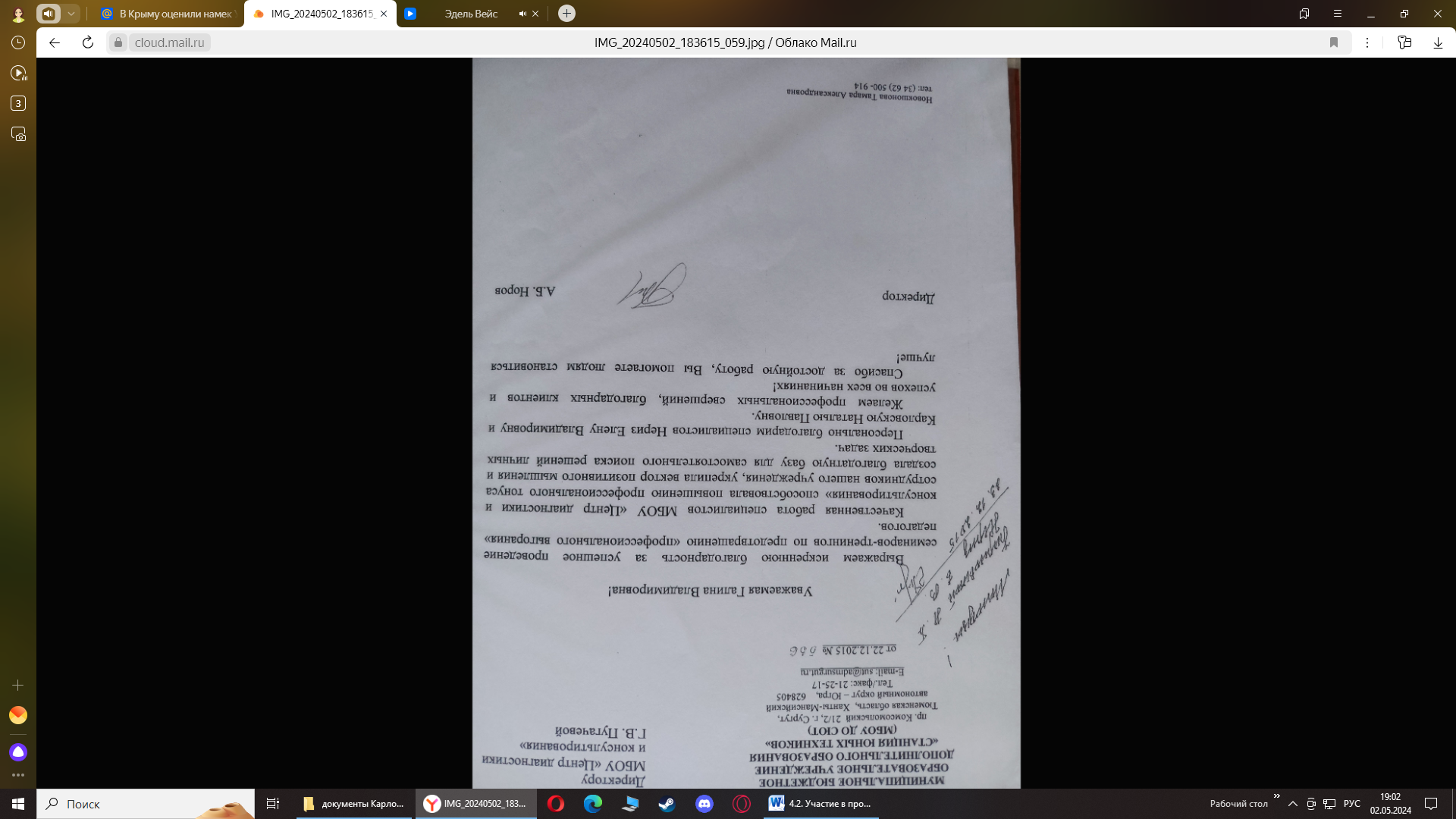 Год Название Ссылка2016-2020Информационный портал «Новости Югры»Цикл статей о проблемах детей и подростковhttps://ugra-news.ru/search/?q=карловская+наталья&how=d2017Интернет-СМИ «Сургутская трибуна»«Стоит ли запрещать ребенку зависать в виртуальной паутине?»https://vk.com/stribuna_ru?w=wall-35464631_51997 2017Интернет-СМИ «Сургутская трибуна»«Осведомлен, значит защищен! О том, как сделать безопасным общение подростков в социальных сетях»https://vk.com/stribuna_ru?w=wall-35464631_54103 2018Комиссия по делам несовершеннолетних и их прав Сургутского районаПроведение совместных совещаний по проблемам профилактики отклоняющегося поведенияhttps://cloud.mail.ru/public/6oh5/Sgn7bZDjf 2019БУ Центр медицинской профилактикиПроведение совместных мероприятий для учащихсяhttps://cloud.mail.ru/public/YPxv/NtWWzd2S4 2019Интернет-СМИ «Сургутская трибуна»«Как преодолеть трудности начала учебного года»https://vk.com/stribuna_ru?w=wall-35464631_76130 2019Интернет-СМИ «Сургутская трибуна» «В гонке за успехом. Как воспитать успешного ребенка»https://vk.com/stribuna_ru?w=wall-35464631_78285 2019-2022БУ ВО Сургутский государственный педагогический университетПроведение  совместных просветительских мероприятий для педагогов, родителей и учащихся.Подготовка студентов – будущих педагогов-психологов.https://cloud.mail.ru/public/ZgW5/4sLsJc8r9   https://cloud.mail.ru/public/nE5P/U1GFEQakYhttps://cloud.mail.ru/public/cNA1/PDaGVUSPn 2021СургутинформТВ«ЕГЭ - стресс для учеников, родителей и педагогов. Как справиться с волнением»https://sitv.ru/arhiv/news/ege-stress-dlya-uchenikov-roditelej-i-pedagogov-kak-spravitsya-s-volneniem/2021Общегородская онлайн-консультация для родителей первоклассниковhttps://www.surwiki.admsurgut.ru/wiki/index.php?title=КОНСУЛЬТАЦИЯ_ДЛЯ_РОДИТЕЛЕЙ_ПЕРВОКЛАССНИКОВ_-_20212022Авторский канал «Психологический гудок»«Психологическая безопасность на каникулах»https://www.youtube.com/watch?v=QE3PcJzmBV0 2022Городское родительское собрание «Психологическая поддержка ребенка в период экзаменов»https://youtu.be/6YlRvrkOer8?si=-iDP4yZIgAsgNv-y 2023Авторский канал «Психологический гудок»«В школу с радостью и интересом. Родителям о мотивации учения»https://youtu.be/HGiiwkXv3Ao2023Семинар «Простыми словами о непростых чувствах детей и родителей» (1-2 классы)  МБОУ СШ №9https://m.vk.com/wall712612550_1243 https://m.vk.com/wall712612550_1220 2023Семинар «Ребенок в современном мире: трудности воспитания и пути решения» (3 классы) МБОУ СШ №9https://m.vk.com/wall712612550_13122023Родительское собрание «Формирование навыков бесконфликтного общения у младших школьников» (1-4 класс).https://youtu.be/a_ndUa53uM4?si=3F2eKJldLHCdj2AE2023Родительское собрание «Формирование навыков бесконфликтного общения у подростков» (5-9 классы).https://youtu.be/ArCoKI-nICM?si=tcor6aRFYSKzP7wA2023Родительское собрание «Предпосылки девиантного поведения и его профилактика, психологическая стрессоустойчивость» (1-4 классы)https://youtu.be/9YGGbCqWZqU?si=xrzscljCgzdkMjRt2024Родительское собрание «Самоповреждающее поведение подростков: причины, профилактика, действия родителей» (7-9 классы)https://youtu.be/r93c_csWzqs?si=MW1pXqyoyAFNhovE2024Родительское собрание «Стрессоустойчивость как условие психологического здоровья детей и подростков» (1-6 классы)https://youtu.be/EsQCIefSWoU?si=goTx2bs6XpAuEp74